#BEGINBODYPUNT#Tegenwoordig:Jan SEYNHAEVE, burgemeester;Geert BREUGHE, Lobke MAES, Bernard GALLE, Stijn TANT, Frank ACKE, Marie DE CLERCK, Chris LOOSVELT, schepenen;Kurt PARMENTIER, gemeentesecretaris.Verontschuldigd:Mathieu DESMET, schepen, wordt verontschuldigd.AGENDA: Vaststellen modaliteiten berekening uren technische bijstand in toepassing van gebruikers- en tariefreglement sociaal-culturele infrastructuur.HET COLLEGE,Gelet op het gemeenteraadsbesluit van 13 december 2013 houdende vaststelling van het gebruikers- en tariefreglement socio-culturele infrastructuur;
Overwegende dat het college van burgemeester en schepenen wordt belast met de toepassing en uitvoering van bovenstaand besluit, meer in het bijzonder wat betreft de vaststelling van de modaliteiten voor de aanrekening van het aantal uren technische bijstand bij activiteiten van organisatoren; 
Gelet op het advies van de raad van bestuur van het cultuurcentrum, in zitting bijeen op 26 november 2013;BESLIST:Artikel 1: 
Bij activiteiten van organisatoren waaraan contractueel een technische fiche van gastgezelschappen en/of artiesten is verbonden, worden de uren vereiste aanwezigheid volgens de technische fiche voor, tijdens en na de voorstelling aangerekend.  Indien de technische fiche voorbereidende technische prestaties oplegt, worden deze eveneens aangerekend.

Artikel 2:
Bij film en audiovisuele activiteiten van organisatoren, worden de uren technische bijstand als volgt aangerekend: duur van de projectie vermeerderd met 2x 1/2u. voor de voorbereiding en het nawerk. 

Artikel 3:
Bij podiumactiviteiten van organisatoren met eigen producties (zowel voor publieksmomenten als voor repetities), worden de uren technische bijstand als volgt aangerekend:
- de uren aanwezigheid van een theatertechnieker van bij aanvang van de voorstelling en/of repetitie tot en met het moment van afsluiten van de zaal, scène en/of podium, backstage en kleedkamers;
- de uren aanwezigheid van een theatertechnieker tijdens de op- en afbouw en manipulatie van decors en podia, het aanbrengen en wegnemen van balletvloer;
- de uren prestaties bij het plaatsen, aansluiten, instellen (programmeren) en bedienen van geluid, licht en beeld (installaties en apparatuur).

Artikel 4:
Bij tentoonstellingen worden de uurprestaties bij op- en afbouw van de tentoonstellingen aangerekend.

Artikel 5:
Worden niet aangerekend:
- het plaatsen van technisch en/of audiovisueel materiaal bij niet podium gebonden activiteiten;
- onthaal van en informatieverstrekking aan organisatoren;
- deelname aan voorbereidende overlegmomenten en afspraken met organisatoren;
- toezicht in het kader van naleving van het gebruikersreglement en/of naleving veiligheidsvoorschriften;
- taken van theatertechniekers in het kader van drankenregelingen volgens het gebruikersreglement;
- taken van theatertechniekers als zaalverantwoordelijke (open en sluiten, gebruiksklaar maken van lokalen in organisatorisch opzicht, …).

Artikel 6:
Bij berekening van het aantal uren technische bijstand wordt gewerkt met halve uren en wordt ieder begonnen half uur in rekening gebracht.

Artikel 7:
In alle gevallen van betwisting of waar dit besluit geen uitsluitsel over geeft, beslist het college van burgemeester en schepenen.GEMEENTEBESTUURWEVELGEM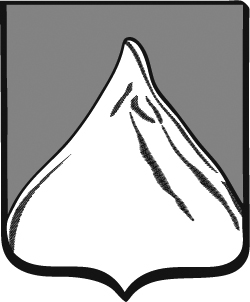 UITTREKSEL  UIT  DE  NOTULEN  VAN  HET  COLLEGE  VAN  BURGEMEESTER EN  SCHEPENENZitting van 18 december 2013Namens het college,De gemeentesecretaris,De burgemeester,K. PARMENTIERJ. SEYNHAEVEVoor éénsluidend afschrift,Wevelgem, 10 januari 2014De gemeentesecretaris,K. PARMENTIERDe burgemeester,J. SEYNHAEVE